ТЕРРИТОРИАЛЬНАЯ ИЗБИРАТЕЛЬНАЯ  КОМИССИЯг. КАРАБУЛАКП О С Т А Н О В Л Е Н И Е19 июля 2019 г.	                                                                                №57/114-4		                                                 г. КарабулакО регистрации уполномоченных представителей, выдвинутых Политической партией «Российская партия пенсионеров за социальную справедливость» по финансовым вопросамРассмотрев документы, представленные в территориальную избирательную комиссию г. Карабулак для регистрации уполномоченных представителей, выдвинутых Политической партией «Российская партия пенсионеров за социальную справедливость»  по финансовым вопросам, на основании статьи 9 и части 7 статьи 90 Закона Республики Ингушетия «О муниципальных выборах в Республике Ингушетия», территориальная избирательная комиссия г. Карабулак постановляет: 1. Зарегистрировать уполномоченных представителей, выдвинутых Политической партией «Российская партия пенсионеров за социальную справедливость»  по финансовым вопросам  Погорова Магомета Саражудиновича, Аносова Виталия Витальевича.2.  Направить настоящее постановление в средства массовой информации для опубликования и разместить настоящее постановление на официальном сайте администрации г. Карабулак в сети «Интернет».Председательтерриториальной избирательной комиссии г. Карабулак                                     А.М.АмхадовСекретарьтерриториальной избирательной комиссии г. КарабулакС.И.Плиев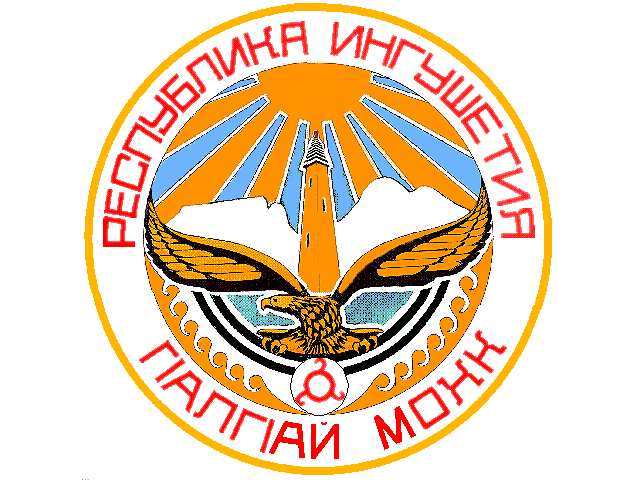 